ΠPOΣ:Την Πρόεδρο του Τμήματος Χημείας του Αριστοτελείου Πανεπιστημίου ΘεσσαλονίκηςΘEMA: Ορισμός Επταμελούς Εξεταστικής Επιτροπής για τον/την υποψήφιο/α διδάκτορα κ./κα …………………………….……………...Κύριε/α Πρόεδρε,	Παρακαλούμε όπως προβείτε στις απαραίτητες ενέργειες προκειμένου να οριστεί η επταμελής εξεταστική επιτροπή για την κρίση της διδακτορικής διατριβής του/της υποψήφιου/ας διδάκτορα κ./κας ………………………………………………….Ως μέλη της επταμελούς επιτροπής προτείνουμε:«Ονοματεπώνυμο, βαθμίδα» (επιβλέπων/ουσα)«Ονοματεπώνυμο, βαθμίδα, Τμήμα και Πανεπιστήμιο, email»(μέλος της τριμελούς συμβουλευτικής)«Ονοματεπώνυμο, βαθμίδα, Τμήμα και Πανεπιστήμιο, email»  (μέλος της τριμελούς συμβουλευτικής)«Ονοματεπώνυμο, βαθμίδα, Τμήμα και Πανεπιστήμιο, email»  «Ονοματεπώνυμο, βαθμίδα, Τμήμα και Πανεπιστήμιο, email»  «Ονοματεπώνυμο, βαθμίδα, Τμήμα και Πανεπιστήμιο, email»  «Ονοματεπώνυμο, βαθμίδα, Τμήμα και Πανεπιστήμιο, email»  Τα μέλη της παραπάνω επταμελούς επιτροπής προτείνονται με βάση το γεγονός ότι το ερευνητικό τους αντικείμενο είναι συναφές με το θέμα της διδακτορικής διατριβής «……………………………………… ……………………………………………………………………………………………………………...» που ορίσθηκε σύμφωνα με την απόφασης της Γ.Σ.Ε.Σ./Συνέλευση του Τμήματος στη συνεδρίασή της με αριθμ. ……/….-….-……..Με τιμήΗ Τριμελής Συμβουλευτική ΕπιτροπήΥπογραφή«Ονοματεπώνυμο, βαθμίδα» (επιβλέπων/ουσα)Υπογραφή 1ου μέλους της τριμελούς συμβουλευτικής επιτροπής«Ονοματεπώνυμο, βαθμίδα»  Υπογραφή 2ου μέλους της τριμελούς συμβουλευτικής επιτροπής«Ονοματεπώνυμο, βαθμίδα»  Έλαβα γνώση και συμφωνώΟ/Η υποψήφιος/α διδάκτοραςΥπογραφή ΟνοματεπώνυμοΕΛΛΗΝΙΚΗ ΔΗΜΟΚΡΑΤΙΑΣΧΟΛΗ ΘΕΤΙΚΩΝ ΕΠΙΣΤΗΜΩΝ  ΣΧΟΛΗ ΘΕΤΙΚΩΝ ΕΠΙΣΤΗΜΩΝ  ΣΧΟΛΗ ΘΕΤΙΚΩΝ ΕΠΙΣΤΗΜΩΝ  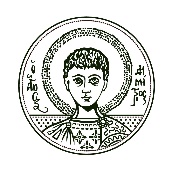 ΤΜΗΜΑ ΧΗΜΕΙΑΣΤομέας:……………………………...……………….Εργαστήριο: ………………………...………………ΤΜΗΜΑ ΧΗΜΕΙΑΣΤομέας:……………………………...……………….Εργαστήριο: ………………………...………………ΤΜΗΜΑ ΧΗΜΕΙΑΣΤομέας:……………………………...……………….Εργαστήριο: ………………………...………………Πληροφορίες: ……………………….……………Θεσσαλονίκη, «ημερομηνία»                   ΑΡΙΣΤΟΤΕΛΕΙΟΠΑΝΕΠΙΣΤΗΜΙΟΘΕΣΣΑΛΟΝΙΚΗΣΤηλ.:    2310 99……….   Fax:    2310 99….….ΑΡΙΣΤΟΤΕΛΕΙΟΠΑΝΕΠΙΣΤΗΜΙΟΘΕΣΣΑΛΟΝΙΚΗΣe-mail: ……………………………………………ΑΡΙΣΤΟΤΕΛΕΙΟΠΑΝΕΠΙΣΤΗΜΙΟΘΕΣΣΑΛΟΝΙΚΗΣΚτίριο:  ……………………………………………